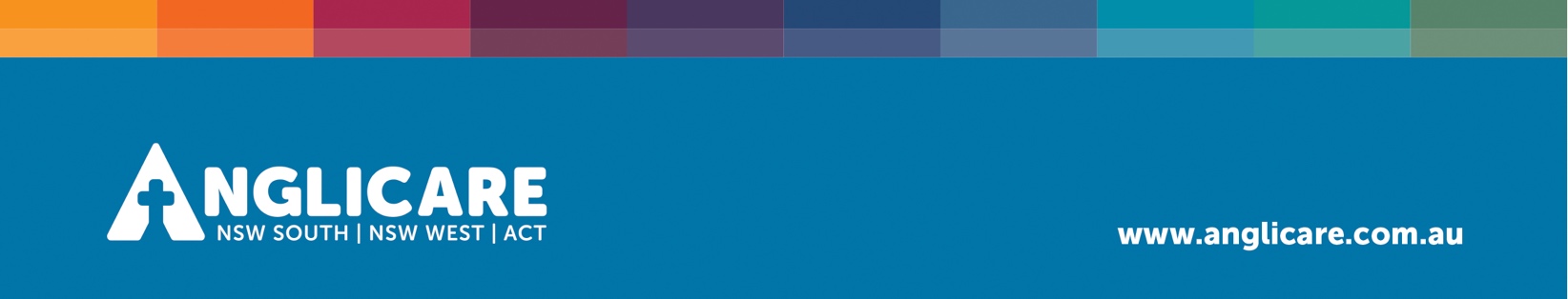 VOLUNTEER POSITION DESCRIPTIONTitle:Volunteer – Christmas Lunch HelperUsual work location:Wollondily Gardens Retirement Living Village, GoulburnCost Centre:N/AUsual hours of work:3 - 4 hoursLength of AppointmentChristmas DayPosition Objective:To prepare, cook and serve Christmas Lunch to residents of Wollondily Gardens Retirement Living Village. Be friendly and willing to spread Christmas cheer to members of the village that may be alone on Christmas Day.  Position Responsibilities:Cook and serve food to members of the Wollondily Gardens living facility Christmas partyTalk and get along with the members of the living facility  Help set up and pack up  To support and maintain an environment that is clean and healthy  and ensure the safe handling of food.Assist with ensuring the event runs smoothly and spread Christmas cheer. Key behaviors:Client FocusRecognises, anticipates and focuses on specific client needs and advocates on behalf of the client. FlexibilityRecognises and responds to unanticipated events and requirements or sudden changes of priority. InitiativeOriginates action and actively seeks to contribute rather than passively accepting situations.InterpersonalEstablishes cooperative and productive relationships by understanding and responding to the needs of others.Key skills:Be able to cook and clean Ability to engage with and have a conversation with older members of our communityEnthusiastic and friendly attitude An understanding of the principles of safe handling of food, food preparation and cooking, and safety in the kitchen.Enjoy contributing to the local community Key experience:No previous experience required however experience with preparing, cooking and serving food is desired Key Benefits:Make a unique contribution to the community Rewarding and a sense of accomplishment Reports to:SupervisorKey requirements for this position:	Statutory DeclarationX	National Criminal History Check	Working With Children Check	Other _______________________________________	Other _______________________________________